	LYCEE CHAPTAL	          	   					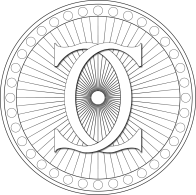 45 Bd des Batignolles  - 75008 Paris							Modèle n° 2 : 01 45 22 76 95Nom, Prénom :	……………………………………………………………………..			Discipline : …………………………………………………………………………..Adresse personnelle : ……………………………………………………………………………………………….…………………………………………………………………………………………………………………………..Téléphone : ………………………    ……………………… E-mail : …………….…………..……….……………Situation (Lors de cette rentrée scolaire) :	Enseignant  □ (préciser votre grade ………………………………………)           					Etudiant  □      Retraité  □ 	Autres : …………………..………Les enseignants, les étudiants rempliront  le cadre ci-dessous :NOM  et ADRESSE  de l’établissement d’affectation : ………………………………………………………………………………………………………………………………………………………………Tél. : ………….………………  ………………………………… ACADEMIE : ………………………………………………………………… Vous êtes professeur dans un lycée public :- Effectuez-vous votre service d’enseignement à :	TEMPS COMPLET	□		TEMPS PARTIEL □- Effectuez-vous tout votre service d’enseignement en C.P.G.E. :	   OUI		NON		(Si OUI, fournir votre état de services – VS - de l’année cours)DOCUMENT A FOURNIR OBLIGATOIREMENT : Autorisation de cumul de rémunérations à retirer dans votre établissement d’affectation. Pour les fonctionnaires, les élèves fonctionnaires (ENS, Polytechnique, …) et les doctorants._________________________________________________________________________________________________________Dossier de prise en charge financière :- Les interrogateurs nouvellement nommés dans l’académie de Paris fourniront l’acte d’engagement, la fiche de renseignements rectorale, le formulaire « domiciliation bancaire » accompagné d’un RIB, L’attestation de la Sécurité Sociale ou la photocopie de la carte vitale, si besoin l’autorisation de cumul (voir ci-dessus) et la déclaration sur l’honneur pour les personnes n’ayant jamais occupé d’emploi dans la fonction publique.- Les interrogateurs en poste l’année dernière fourniront l’acte d’engagement et la fiche de renseignements et si besoin l’autorisation de cumul (voir ci-dessus)A Paris, le ……………………………………									Signature :Votre emploi du temps en qualité d’interrogateur au lycée Chaptal(*) 25 semaines pour les CPGE 2ème année scientifiques, 30 semaines pour les CPGE 1ère année scientifiques.(**) Durée de l’interrogation : 10 ou 20 mn en fonction des disciplines en CPGE scientifiques.Pour les CPGE littéraires :    les heures d’interrogation se déclinent,  à raison d’une demi-heure par séance, sur 2 trimestres pour les  2ème années  et 3 trimestres pour les 1ère années,FICHE de RENSEIGNEMENTSInterrogateurs en CPGEJour de lasemaineHoraireProfesseurresponsableDISCIPLINECLASSEde               àde               àde               àde               àde               à